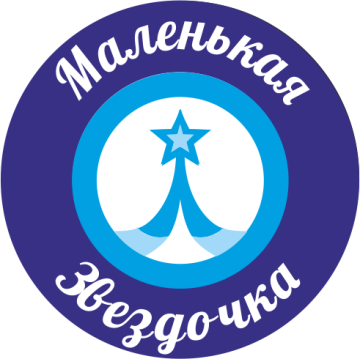 ВНИМАНИЕ!!! ВАЖНАЯ ИНФОРМАЦИЯ!!!Уважаемые участники!!!Перед подачей заявки просим Вас внимательно читать условия данного фестиваля-конкурса.  Фестиваль-конкурс пройдет в рамках указанных сроков.Перенос всего мероприятия возможен ТОЛЬКО при введении форс мажорных обстоятельств на законодательном уровне или по другим причинам, предусмотренным условиями фестиваля или другими актами.  Финансирование данного фестиваля-конкурса осуществляется за счет внесения оргвзносов. Оргвзнос   не подлежит возврату (полностью или частично) участнику или коллективу, не воспользовавшемуся своим правом на участие в фестивале-конкурсе, или воспользовавшемуся им частично, или не получившему этого права в силу невыполнения иных требований Положения о проведении IV Открытого фестиваля–конкурса «Маленькая звездочка».  Напоминаем, что, подав заявку и оплатив оргвзнос, Вы даете свое согласие на обработку персональных данных, содержащихся в заявке участника фестиваля-конкурса для реализации данного проекта (в соответствии с Законом Республики Беларусь «О защите персональных данных»). Вы даете свое согласие на использования фото и видео изготовленного в период подготовки и проведения фестиваля-конкурса для размещения на сайте, СМИ или социальных сетях фестиваля-конкурса. Вы подтверждаете факт ознакомления и принятия условий нашего фестиваля-конкурса. Вся информация об участнике, ставшая известной Оргкомитету в процессе обработки данных и всего проведения фестиваля-конкурса, является конфиденциальной и не подлежит передаче третьим лицам.Спасибо за понимание. С уважением, Оргкомитет.											УТВЕРЖДАЮ										Директор УО «БГОЦМТ»	___________В.С. Иванов										«_____»___________2024г.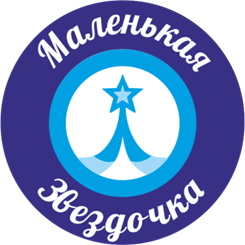 Положение о проведении V Открытого фестиваля-конкурса детского творчества  «Маленькая звездочка»очная форма участияI. Общие положения1.1. Настоящее Положение определяет порядок и регламент проведения V Открытого фестиваля-конкурса детского творчества «Маленькая звездочка» (далее – Конкурс).1.2. Организация и проведение конкурса осуществляется УО «Брестский государственный областной центр молодежного творчества» при поддержке главного управления по образованию Брестского облисполкома. II. Цели и задачи Конкурса2.1. Конкурс проводится в целях создания условий для раннего выявления одарённых детей, поддержки творческого развития детей младшего возраста и детских коллективов.2.2. Основные задачи Конкурса:- выявление и поддержка одарённых детей;- творческое развитие личности ребёнка, его эстетических чувств в эмоциональном   познании мира в раннем возрасте;- становление эстетического отношения к окружающему миру; - формирование элементарных представлений о видах и жанрах искусства;- воспитание нравственно-патриотических чувств, любви к своей Родине, народу;- воспитание эмоционально-ценностного отношения к своим сверстникам;-приобщение детей дошкольного и младшего школьного возраста к общечеловеческим ценностям и культуре, поликультурное воспитание;- стимулирование развития у детей фантазии, воображения и творчества и художественного вкуса;- поддержка педагогов, активно работающих в направлении творческого и культурно-   нравственного развития и воспитания детей дошкольного и младшего школьного   возраста.III. Участники Конкурса3.1. Участниками Конкурса являются дети дошкольного и младшего школьного возраста от 4 до 11 лет не зависимо от ведомственной принадлежности. IV. Регламент проведения Конкурса Конкурс проводятся в трех возрастных группах: - младшая детская группа (4 - 6 лет) - средняя детская группа (7 – 9 лет) - старшая детская группа (10 - 11 лет)Конкурс проводится в следующих номинациях:4.1. Вокально-хоровое пение.В данной номинации конкурс проводится в следующих конкурсных разделах: - солисты, дуэты, трио, квартеты; - ансамбли (до 14 чел.); - хоры (от 15 чел.). Допускается исполнение участником 1 произведения не более 4 мин.4.2. Танцевальное творчество.Участник представляет танец в следующих номинациях: - народный танец, народно-сценический танец, народный стилизованный - эстрадный танец - спортивный танец - современный танец- уличные направления- детские танцы, детский шоу танец и т.д.Допускается 1 номер продолжительностью не более 4 мин.4.3. Инструментальное исполнение.В данной номинации конкурс проводится в следующих конкурсных разделах: - солисты, дуэты, трио, квартеты; - малые ансамбли (7–14 чел.);Допускается 1 номер продолжительностью не более 4 мин.4.4. Театральное искусство.Разделы: художественное слово (чтецы), литературные композиции; спектакли: драматический, музыкально-драматический, музыкальный (мини-опера, мюзикл, ритмико-пластический спектакль). Длительность литературной композиции – до 8 мин, малые театральные формы до 15 мин. С обязательным соблюдением регламента исполнения номера.V.  Сроки проведения5.1.  Конкурс «Маленькая звездочка» проводится в г. Бресте, Республика Беларусь 22-24 марта 2024 года в учреждении образования «Брестский государственный областной центр молодежного творчества», ул. Московская 123.VI. Руководство КонкурсаВсей работой по подготовке и проведению Конкурса руководит Оргкомитет.Оргкомитет:- принимает и обрабатывает заявки;-определяет окончательные сроки и место проведения конкурсных мероприятий;- организует консультативно-методическое обеспечение Конкурса;- формирует Жюри Конкурса по номинациям;- оставляет за собой право на публикацию на официальном сайте УО «Брестский государственный областной центр молодежного творчества» фото и видеоматериалов конкурсных выступлений;- обеспечивает соблюдение прав участников Конкурса.VII. Жюри Конкурса7.1. Жюри Конкурса формируется Оргкомитетом в соответствии с конкурсными номинациями.7.2. В жюри Конкурса включаются представители Оргкомитета, представители государственных учреждений образования и культуры, деятелей культуры.7.3.  Конкурсные выступления оцениваются по 10 бальной системе в закрытом формате.7.4. Решение членов Жюри принимается коллегиально, большинством голосов, и не может быть оспорено. Члены Жюри вправе отказать в комментировании своего решения без объяснения причин.7.5	Заявление на участие в конкурсе является согласием участников в конкурсе с условиями, положением и компетенцией состава жюри.VIII. Подведение итогов и награждение победителей:8.1 Определение лауреатов и дипломантов  конкурса осуществляется отдельно в каждой номинации, возрастной группе. 8.2 Победители конкурса награждаются кубками и дипломами лауреатов І, ІІ, IІІ степени и дипломантов І, ІІ, IІІ степени, дипломами за участие.8.3 Победитель конкурса зрительских симпатий награждается памятным дипломом и Кубком. 8.4 Абсолютный победитель конкурса в каждой номинации получает Кубок Гран–При и диплом Гран–При.*В связи с возрастными особенностями категорий участников фестиваля при оценивании выступлений используется принцип «личностного роста» участника, имеющий стимулирующий характер поощрения.IX.Финансирование конкурса:9.1 Финансирование мероприятия осуществляется из внебюджетных средств и иных источников, не запрещенных законодательством. 9.2 УО «БГОЦМТ» обеспечивает:- работу жюри, - приобретение кубков и памятных призов, - изготовление дипломов и грамот, печатной и рекламной продукции. - организационно-творческое обеспечение конкурсной программы; - организационно-творческое обеспечение гала-концерта фестиваля; - работа режиссёрско-постановочной группы; -работа групп технической поддержки; -гримёрки;-технические помещения;-концертный зал для конкурсных просмотров (согласно таймингам).9.3 Организационный взнос за участие в  конкурсе оплачивается на расчетныйсчет Учреждения образования «Брестский государственный областной центрмолодежного творчества» 40 рублей (соло)35 рублей (дуэты, трио - за одного участника)20 рублей (ансамбли и коллективы от 4 человек - за одного участника)Учреждение образования«Брестский государственный областной центр молодежного творчества»,ул. Московская, 123, г. БрестУНП 200002473, ОКПО14395982р/с BY52AKBB36320000002001000000ОАО «АСБ Беларусбанк»БИК AKBBBY2ХX.  Порядок аккредитации:Для участия в конкурсе подаются заявки по утвержденной форме c 1 февраляпо 6 марта   2024 года на e-mail:   little.zvezdochka@gmail.com К заявке необходимо прикрепить копию чека, корректно подписаннуюФонограмму (название коллектива/исполнителя-название трека Пример: Иван Иванов-песня “Родина”). В теме письма указать название конкурса и номинацию.В случае отсутствия в заявке достоверных данных об оплате, заявка считаетсянедействительной и аннулируется. Оригинал квитанции об оплате оргвзноса участник обязан предоставить по требованию Оргкомитета.По решению оргкомитета прием заявок может быть приостановлен, в связи  большим количеством участников с дополнительным информированием на сайте УО «БГОЦМТ».  ВНИМАНИЕ!!! Окончательная программа фестиваля формируется только после окончания приема всех заявок. Организаторы оставляют за собой право в особых случаях (малое количество участников в возрастных категориях и номинациях) объединить несколько номинаций и (или) возрастных категорий, изменять порядок выступлений участников, сроки, время и место проведения фестиваля, а также право изменять  и составлять конкурсную программу. XI. Награждение участников:11.1 В каждой номинации жюри определяет победителей и призеров, которымприсваивается звание «Лауреат» I степени, II степени, III степени.   11.2 В каждой номинации жюри определяет Дипломанта I степени, II степени, IIIстепени.11.3 По решению жюри может быть определен Гран-При фестиваля-конкурса.11.4 Организаторы, по предложению жюри, оставляют за собой право вноситьдополнения и изменения при награждении. По итогам конкурсных прослушиваний, просмотров оргкомитет, члены жюри не ведут разъяснительную работу, не дают консультаций конкурсантам, родителям и руководителям коллективов.  11.5 Решение жюри окончательное и обжалованию не подлежит.ПРИМЕЧАНИЕ: оргкомитет конкурса оставляет за собой право внесения в данное Положение изменений и дополнений. Дополнения утверждаются Председателем Оргкомитета и размещаются в день подписания на сайте: cmt.brest.byУчастник фестиваля может быть отстранен от участия в фестивале по следующим основаниям: недостойное поведение, нарушение условий настоящего Положения; давление на оргкомитет фестиваля (в т.ч. со стороны заинтересованных лиц, законных представителей); распространение сведений, порочащих честь, достоинство или деловую репутацию участников фестиваля, оргкомитета и жюри фестиваля.В течение 7 дней после окончания фестиваля, на сайте публикуются результаты выступлений.Приложение № 2.ЗАЯВКА НА УЧАСТИЕВ  V ОТКРЫТОМ ФЕСТИВАЛЕ-КОНКУРСЕ «МАЛЕНЬКАЯ ЗВЕЗДОЧКА»
1. Полное название исполнителя, коллектива (как должно быть написано в дипломе)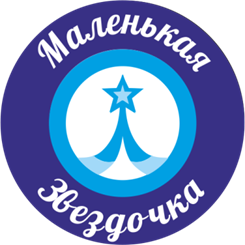 _____________________________________________________________________2. Направляющая сторона____________________________________________________________________________3. Ф.И.О., должность, руководителя______________________________________________________4. Контактный телефон руководителя, e-mail_____________________________________________________________________________________5. Ф.И.О. директора учреждения для приглашения__________________________________________________________________________6. Количество человек:- исполнители -  ФИО – год рождения7. Программа выступления по номинациям (название произведения хронометраж)    Номинация_______________________________________________- возрастная категория____________- название номера ________________- хронометраж номера ____________8. Какая техническая помощь необходима Вам для исполнения программы (орг. комитет по возможности будет стараться обеспечить Вас этой помощью)10. Дополнительные пожелания